33.2.4 PSE state diagramsThe PSE shall provide the behavior of the state diagrams shown in Figure 33–9, Figure 33–9 continued, andFigure 33–10.33.2.4.1 OverviewDetection, classification, and power turn-on timing shall meet the specifications in Table 33–4, Table 33–10, and Table 33–11.If power is to be applied, the PSE turns on power after a valid detection in less than Tpon as specified in Table 33–11. If the PSE cannot supply power within Tpon, it initiates and successfully completes a new detection cycle before applying power.It is possible that two separate PSEs, one that implements Alternative A and one that  implements Alternative B (see 33.2.1), may be attached to the same link segment. In such a configuration, and without the required backoff algorithm, the PSEs could prevent each other from ever detecting a PD by interfering with the detection process of the other.A PSE performing detection using Alternative B may fail to detect a valid PD detection signature. When this occurs, the PSE backs off for at least Tdbo as specified in Table 33–11 before attempting another detection. During this backoff, the PSE shall not apply a voltage greater than VOff to the PI.If a PSE performing detection using Alternative B detects an open circuit (see 33.2.5.5) on the link section, then that PSE may optionally omit the detection backoff.If a PSE performing detection using Alternative A detects an invalid signature, it should complete a second detection in less than Tdbo min after the beginning of the first detection attempt. This allows an Alternative A PSE to complete a successful detection cycle prior to an Alternative B PSE present on the same link section that may have caused the invalid signature.NOTE—A Type 1 PSE performing detection using Alternative A may need to have its DTE powering ability disabled when it is attached to the same link segment as a Type 2 Midspan PSE performing detection using Alternative B. This allows the Midspan PSE to successfully complete a detection cycle.33.2.4.2 ConventionsThe notation used in the state diagrams follows the conventions of state diagrams as described in 21.5.33.2.4.3 ConstantsThe PSE state diagrams use the following constants: PSE_TYPEA constant indicating the type of the PSE Values:	1:	Type 1 PSE2:	Type 2 PSE33.2.4.4 VariablesThe PSE state diagrams use the following variables:class_num_eventsA variable indicating the number of classification events performed by the PSE. A variable that is set in an implementation-dependent manner.Values:	0:	PSE does not perform Physical Layer classification.1:	PSE performs 1-Event Physical Layer classification.2:	PSE performs -Event Physical Layer classification.error_conditionA variable indicating the status of implementation-specific fault conditions or optionally other system faults that prevent the PSE from meeting the specifications in Table 33–11 and that require the PSE not to source power. These error conditions are different from those monitored by the state diagrams in Figure 33–10.Values:    FALSE:   No fault indication.TRUE:	A fault indication exists.IInrushOutput current during POWER_UP (see Table 33–11 and Figure 33–13).IPortOutput current (see 33.2.7.6).legacy_powerupThis variable is provided for PSEs that monitor the PI voltage output and use that information to indicate the completion of PD inrush current during POWER_UP operation. Using only the PI voltage information may be insufficient to determine the true end of PD inrush current; use of a fixed TInrush period is recommended. A variable that is set in an implementation-dependent manner.Values:    TRUE:     The PSE supports legacy power up; this value is not recommended.FALSE:		The PSE does not support legacy power up. It is highly recommended that new equipment use this value.mr_mps_validThe PSE monitors either the DC or AC Maintain Power Signature (MPS, see 33.2.9.1). This variable indicates the presence or absence of a valid MPS.Values:    FALSE:   If monitoring both components of the MPS, the DC component of MPS is absent or the AC component of MPS is absent. If monitoring only one component of MPS, that component of MPS is absent.TRUE:     If monitoring both components of the MPS, the DC component of MPS and the AC component of MPS are both present. If monitoring only one component of MPS, that component of MPS is present.mr_pse_alternativeThis variable indicates which Pinout Alternative the PSE uses to apply power to the link (see Table33–2). This variable is provided by a management interface that may be mapped to the PSE Control register Pair Control bits (11.3:2) or other equivalent function.Values:	A: The PSE uses PSE pinout Alternative A.B: The PSE uses PSE pinout Alternative B.A & B:  PSE uses PSE pinout Alternative A and Alternative Bmr_pse_enableA control variable that selects PSE operation and test functions. This variable is provided by a management interface that may be mapped to the PSE Control register PSE Enable bits (11.1:0), as described below, or other equivalent functions.Values:    disable:             All  PSE  functions  disabled  (behavior  is  as  if  there  was  no  PSEfunctionality). This value corresponds to MDIO register bits 11.1:0 ='00'.enable:	Normal PSE operation. This value corresponds to MDIO register bits11.1:0 = '01'.force_power:	Test mode selected that causes the PSE to apply power to the PI when there are no detected error conditions. This value corresponds to MDIO register bits 11.1:0 = '10'.option_detect_tedThis variable indicates if detection can be performed by the PSE during the ted_timer interval. Values:	FALSE:	Do not perform detection during ted_timer interval.TRUE:	Perform detection during ted_timer interval. option_vport_limThis optional variable indicates if VPSE is out of the operating range during normal operating state. Values:	FALSE:	VPSE is within the VPort_PSE operating range as defined in Table 33–11.TRUE:	VPSE is outside of the VPort_PSE operating range as defined in Table 33–11.ovld_detectedA variable indicating if the PSE output current has been in an overload condition (see 33.2.7.6) for at least TCUT of a one second sliding time.Values:	FALSE:	The PSE has not detected an overload condition.TRUE:	The PSE has detected an overload condition. pd_dll_power_typeA control variable output by the PSE power control state diagram (Figure 33–27) that indicates the type of PD as advertised through Data Link Layer classification.Values:	1:	PD is a Type 1 PD (default)2:	PD is a Type 2 PDpi_poweredA variable that controls the circuitry that the PSE uses to power the PD. Values:	FALSE:	The PSE is not to apply power to the link (default).TRUE:	The PSE has detected a PD, classified it if applicable, and determined the PDis to be powered; or power is being forced on in TEST_MODE.power_appliedA variable indicating that the PSE has begun steady state operation by having asserted pi_powered, completed the ramp of voltage, is not in a current limiting mode, and is operating beyond the POWER_UP requirements of 33.2.7.5.Values:	FALSE:		The PSE is either not applying power or has begun applying power but is still in POWER_UP.TRUE:	The PSE has begun steady state operation. power_not_availableVariable that is asserted in an implementation-dependent manner when the PSE is no longer capable of sourcing sufficient power to support the attached PD. Sufficient power is defined by classification; see 33.2.6.Values:    FALSE:   PSE is capable to continue to source power to a PD.TRUE:	PSE is no longer capable of sourcing power to a PD. pse_available_powerThis variable indicates the highest power PD Class that could be supported. The value is determined in an implementation-specific manner.Values:    0:             Class 11:	Class 22:	Class 0 and Class 33:	Class 4pse_dll_capableThis variable indicates whether the PSE is capable of performing optional Data Link Layer classification. See 33.6. This variable is provided by a management interface that may be mapped to the PSE Control register Data Link Layer Classification Capability bit (11.5), as described below, or other equivalent functions. A variable that is set in an implementation-dependent manner.Values:    FALSE:   The PSE’s Data Link Layer classification capability is not enabled.TRUE:	The PSE’s Data Link Layer classification capability is enabled.pse_dll_enabledA variable indicating whether the Data Link Layer classification mechanism is enabled. See 33.6.Values:	FALSE:	Data Link Layer classification is not enabled.TRUE:	Data Link Layer classification is enabled.pse_readyVariable that is asserted in an implementation-dependent manner to probe the link segment. Values:	FALSE:	PSE is not ready to probe the link segment.TRUE:	PSE is ready to probe the link segment.NOTE—Care should be taken when negating this variable in a PSE performing detection using Alternative A after an invalid signature is detected due to the delay it introduces between detection attempts (see 33.2.4.1).pse_resetControls the resetting of the PSE state diagram. Condition that is TRUE until such time as the power supply for the device that contains the PSE overall state diagrams has reached the operating region. It is also TRUE when implementation-specific reasons require reset of PSE functionality. Values:	FALSE:	Do not reset the PSE state diagram.TRUE:	Reset the PSE state diagram. pse_skips_The PSE can choose to bypass a portion of the classification state flow. A variable that is set in an implementation-dependent manner.Values:	FALSE:	The PSE does not bypass MARK_EV1.TRUE:	The PSE does bypass MARK_EV1.short_detectedA variable indicating if the PSE output current has been in a short circuit condition for TLIM within a sliding window (see 33.2.7.7).Values:	FALSE:	The PSE has not detected a short circuit condition.TRUE:	The PSE has detected qualified short circuit condition.temp_varA temporary variable used to store the value of the state variable mr_pd_class_detected.PSEs shall meet at least one of the allowable variable definition permutations described in Table 33–3.Table 33–3—Allowed PSE variable definition permutations33.2.4.5 TimersAll timers operate in the manner described in 14.2.3.2 with the following addition: a timer is reset and stops counting upon entering a state where “stop x_timer” is asserted.tcle1_timerA timer used to limit the first classification event time in -Event classification; see TCLE1 inTable 33–10. tcle2_timerA timer used to limit the second classification event time in -Event classification; see TCLE2 in Table 33–10. tdbo_timerA timer used to regulate backoff upon detection of an invalid signature; see Tdbo in Table 33–11. tdet_timerA timer used to limit an attempt to detect a PD; see Tdet in Table 33–11. ted_timerA timer used to regulate a subsequent attempt to power a PD after an error condition causes power removal; see Ted in Table 33–11. The default state of this timer is ted_timer_done.tinrush_timerA timer used to monitor the duration of the inrush event; see TInrush in Table 33–11. tme1_timerA timer used to limit the first mark event time in -Event classification; see TME1 in Table 33–10.tme2_timerA timer used to limit the  mark event time in -Event classification; see TME2 in Table 33–10. tmpdo_timerA timer used to monitor the dropout of the MPS; see TMPDO in Table 33–11. tpdc_timerA timer used to limit the classification time; see Tpdc in Table 33–10. tpon_timerA timer used to limit the time for power turn-on; see Tpon in Table 33–11.33.2.4.6 Functionsdo_classificationThis function returns the following variables:pd_requested_power: This variable indicates the power class requested by the PD. A Type 1 PSEthat measures a Class 4 signature assigns that PD to Class 0. See 33.2.6.mr_pd_class_detected: The PD classification signature; see Table 33–7 and 33.2.6.do_detectionThis function returns the following variables:signature:This variable indicates the presence or absence of a PD.Values:	open_circuit:	The PSE has detected an open circuit. This value is optionally returned by a PSE performing detection using Alternative B.valid:	The PSE has detected a PD requesting power.invalid:	Neither open_circuit, nor valid PD detection signature has been found.mr_valid_signature:This variable indicates that the PSE has detected a valid signature.do_markThis function produces the classification mark event voltage. This function does not return any variables.set_parameter_typeThis function is used by a Type 2 PSE to evaluate the type of PD connected to the link based on Physical Layer classification or Data Link Layer classification results. The PSE’s PI electrical requirements defined in Table 33–11 are set to values corresponding to either a Type 1 Type 2 PSE. This function returns the following variable:parameter_type: A variable used by a Type 2 PSE to pick between Type 1 Type 2 PI electrical requirement parameter values defined in Table 33–11.When a Type 2 PSE powers a Type 2 PD, the PSE may choose to assign a value of ‘1’ to parameter_type if mutual identification is not complete (see 33.2.6) and shall assign a value of ‘2’ to parameter_type if mutual identification is complete.When a Type 2 PSE powers a Type 1 PD, the PSE shall meet the PI electrical requirements of a Type 1 PSE, but may choose to meet the electrical requirements of a Type 2 PSE for ICon, ILIM, TLIM, and PType (see Table 33–11).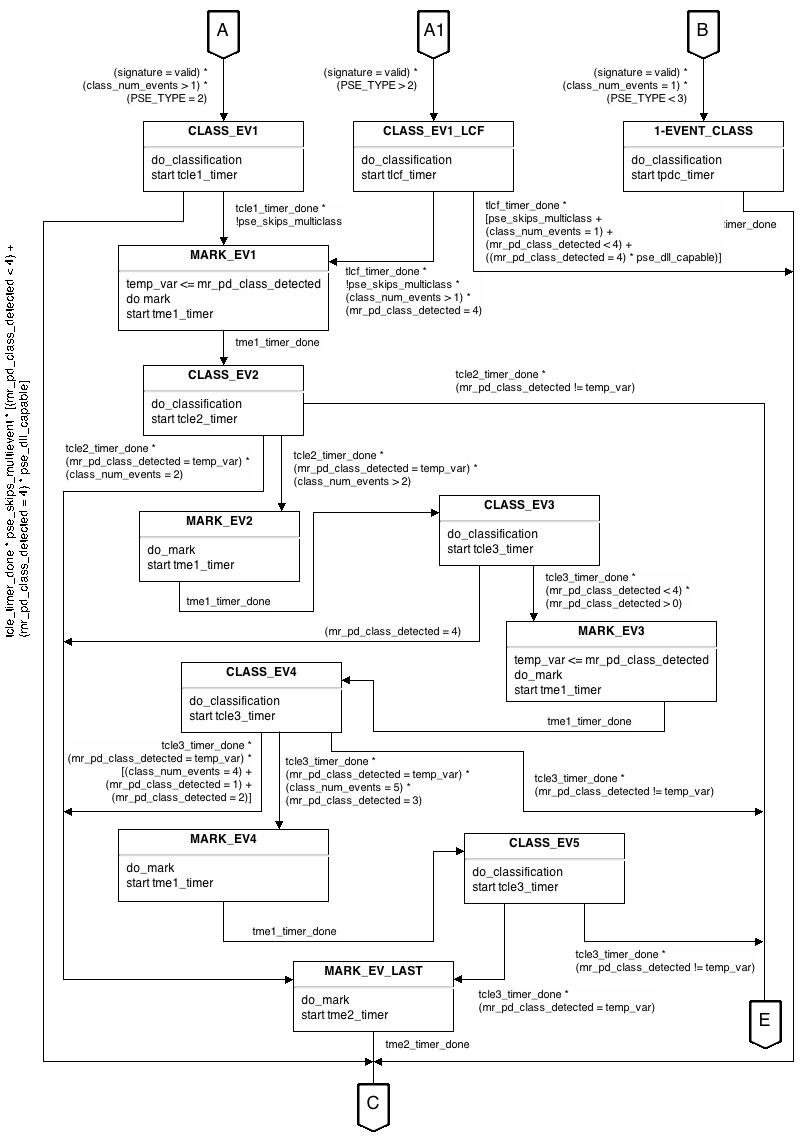 Figure 33–9—PSE state diagram (continued)33.2.6 PSE classification of PDs and mutual identificationThe ability for the PSE to query the PD in order to determine the power requirements of that PD is called classification. The interrogation and power classification function is intended to establish mutual identification and is intended for use with advanced features such as power management.PDs or PSEs that do not implement classification will not be able to complete mutual identification and can only perform as Type 1 devices.There are two forms of classification: Physical Layer classification and Data Link Layer classification.Physical Layer classification occurs before a PSE supplies power to a PD when the PSE asserts a voltage onto the PI and the PD responds with a current representing a limited number of power classifications. Based on the response of the PD, the minimum power level at the output of the PSE is PClass as shown in Equation (33–3). Physical Layer classification encompasses two methods, known as 1-Event Physical Layer classification (see 33.2.6.1) and -Event Physical Layer classification (see 33.2.6.2). The minimum power output by the PSE for a particular PD class is defined by Equation (33–3). Alternatively, PSE implementations may use VPSE = VPort_PSE min and RChan = RCh max to arrive at over- margined values as shown in Table 33–7.⎧ 	⎛	–2	– 4 × R	× P	⎞  ⎫=	×   VPSE	VPSE----------------------C---h--a--n------------C---l-a--s--s-_--P---D-PClass⎨ VPSE⎩⎜ ------------------------------ 2 × RChan⎟  ⎬⎠  ⎭W(33–3)whereVPSE	is the voltage at the PSE PI as defined in 1.4RChan	is the channel DC pair loop resistancePClass_PD	is the PD’s power classification (see Table 33–18)Table 33–7—Physical Layer power classifications (PClass)With Data Link Layer classification, the PSE and PD communicate using the Data Link Layer Protocol (see33.6) after the data link is established. The Data Link Layer classification has finer power resolution and the ability for the PSE and PD to participate in dynamic power allocation wherein allocated power to the PD may change one or more times during PD operation.A PSE shall meet one of the allowable classification permutations listed in Table 33–8.Subsequent to successful detection, a Type 1 PSE may optionally classify a PD using 1-Event Physical Layer classification. Valid classification results are Classes 0, 1, 2, 3, and 4, as listed in Table 33–7. If a Type 1 PSE does not implement classification, then the Type 1 PSE shall assign all PDs to Class 0. A Type 1PSE may optionally implement Data Link Layer classification.Table 33–8—PSE and PD classification permutationsSubsequent to successful detection, all  Type 2Type 3 PSEs perform classification using at least one of the following: -Event Physical Layer classification; -Event Physical Layer classification and Data Link Layer classification; or 1-Event Physical Layer classification and Data Link Layer classification.If a PSE successfully completes detection of a PD, but the PSE fails to complete classification of a PD, then a Type 1 PSE shall either return to the IDLE state or assign the PD to Class 0; a Type 2 PSE shall return to the IDLE state.33.2.6.1 PSE 1-Event Physical Layer classificationWhen 1-Event Physical Layer classification is implemented, classification consists of the application of VClass and the measurement of IClass in a single classification event—1-EVENT_CLASS—as defined in the state diagram in Figure 33–9.The PSE shall provide to the PI VClass with a current limitation of IClass_LIM, as defined in Table 33–10. Polarity shall be the same as defined for VPort_PSE in 33.2.3 and timing specifications shall be as defined by Tpdc in Table 33–10.The PSE shall measure the resultant IClass and classify the PD based on the observed current according toTable 33–9. All measurements of IClass shall be taken after the minimum relevant class event timing in Table33–10. This measurement is referenced from the application of VClass min to ignore initial transients.If the result of the class event is Class 4, a Type 1 PSE shall assign the PD to Class 0; a Type 2 PSE treats thePD as a Type 2 PD but may provide Class 0 power until mutual identification is complete.If the measured IClass is within the range of IClass_LIM, a Type 1 PSE shall either return to the IDLE state or classify the PD as Class 0; a Type 2 PSE shall return to the IDLE state.33.2.6.2 PSE -Event Physical Layer classificationWhen -Event Physical Layer classification is implemented, classification consists of the application of VClass and the measurement of IClass in a series of classification and mark events—CLASS_EV1, MARK_EV1, CLASS_EV2, MARK_EV2—as defined in the state diagram in Figure 33–9. PSE in the state CLASS_EV1 shall provide to the PI VClass as defined in Table 33–10. The timing specification shall be as defined by TCLE1 in Table 33–10 The PSE shall measure IClass and classify the PD based on the observed current according to Table 33–.When the PSE is in the state MARK_EV1, the PSE shall provide to the PI VMark as defined in Table 33–10. The timing specification shall be as defined by TME1 in Table 33–10.When the PSE is in the state CLASS_EV2, the PSE shall provide to the PI VClass, subject to the TCLE2 timing specification, as defined in Table 33–10. The PSE shall measure IClass and classify the PD based on the observed current according to Table 33–.When the PSE is in the state MARK_EV2, the PSE shall provide to the PI VMark as defined in Table 33–10. The timing specification shall be as defined by TME in Table 33–10.The mark event states, MARK_EV1 MARK_EV2, commence when the PI voltage falls below VClass min and end when the PI voltage exceeds VClass min. The VMark requirement is to be met with load currents in the range of IMark as defined in Table 33–17.NOTE—In a properly operating system, the port may or may not discharge to the VMark range due to the combination of channel and PD capacitance and PD current loading. This is normal and acceptable system operation. For compliance testing, it is necessary to discharge the port in order to observe the VMark voltage. Discharge can be accomplished with a2 mA load for 3 ms, after which VMark can be observed with minimum and maximum load current.If any measured IClass is equal to or greater than IClass_LIM min as defined in Table 33–10, a Type 2 PSE shall return to the IDLE state. The class events shall meet the IClass_LIM current limitation. The mark events shall meet the IMark_LIM current limitation. All measurements of IClass shall be taken after the minimum relevant class event timing of Table 33–10. This measurement is referenced from the application of VClass min to ignore initial transients.All class event voltages and mark event voltages shall have the same polarity as defined for VPort_PSE in33.2.3. The PSE shall complete -Event Physical Layer classification and transition to the POWER_ONstate without allowing the voltage at the PI to go below VMark min. If the PSE returns to the IDLE state, it shall maintain the PI voltage at VReset for a period of at least TReset min before starting a new detection cycle.If the result of the first class event is Class 4, the PSE may omit the subsequent mark and class events only if the PSE implements Data Link Layer classification. In this case, a Type 2 PSE treats the PD as a Type 2 PD but may provide Class 0 power until mutual identification is complete.If the result of the first class event is any of Classes 0, 1, 2, or 3, PSE treats the PD as a Type 1 PD and may omit the subsequent mark and class events and classify the PD according to the result of the first class event.Table 33–9—PD classificationNOTE—A Type 1 PSE may ignore IClass and report Class 0.Table 33–10—PSE Physical Layer classification electrical requirementsPSE TypeVariablesVariablesPSE Typeclass_num_eventspse_dll_capableType 22FALSEType 22TRUEType 21TRUEType 11FALSEType 11TRUEType 10FALSEType 10TRUEValues:0:Class 11:Class 22:Class 0 or Class 33:Class 4Values:0:Class 01:Class 12:Class 23:Class 34:Class 4Values:FALSE:No valid signature detected.TRUE:Valid signature detected.Values:1:Type 1 PSE parameter values (default)2:Type 2 PSE parameter valuesClassMinimum power levels at output of PSE (PClass)015.4 Watts14.00 Watts27.00 Watts315.4 Watts4PType as defined inTable 33–11NOTE 1—This is the minimum power at the PSE PI. For maximum power available to PDs, see Table 33–18.NOTE 2—Data Link Layer classification takes precedence over Physical Layer classification.NOTE 1—This is the minimum power at the PSE PI. For maximum power available to PDs, see Table 33–18.NOTE 2—Data Link Layer classification takes precedence over Physical Layer classification.PermutationsPermutationsPermutationsPSEallowed?PDallowed?PSE/PD TypePhysical Layer classificationData Link Layer classificationPSEallowed?PDallowed?Type 2Type Type -EventNoYesNoType 2Type Type -EventYesYesYesType 2Type Type 1-EventNoNoNoType 2Type Type 1-EventYesYesNoType 2Type Type NoneNoNoNoType 2Type Type NoneYesNoNoType 1-EventNoNoYesType 1-EventYesNoYesType 11-EventNoYesYesType 11-EventYesYesYesType 1NoneNoYesNoType 1NoneYesYesNoMeasured IClassClassification0 mA to 5.00 mAClass 0> 5.00 mA and < 8.00 mAMay be Class 0 or 18.00 mA to 13.0 mAClass 1> 13.0 mA and < 16.0 mAEither Class 1 or 216.0 mA to 21.0 mAClass 2> 21.0 mA and < 25.0 mAEither Class 2 or 325.0 mA to 31.0 mAClass 3> 31.0 mA and < 35.0 mAEither Class 3 or 435.0 mA to 45.0 mAClass 4> 45.0 mA and < 51.0 mAEither Class 4 or invalid classItemParameterSymbolUnitsMinMax1- or-EventAdditional information1Class event voltageVClassV15.520.51, 2Class event current limitationIClass_LIMA0.0510.1001, 3Mark event voltageVMarkV7.0010.04Mark event current limitationIMark_LIMA0.0050.10051st class event timingTCLE1ms6.0030.06ark event timingTME1ms6.0012.072nd class event timingTCLE2ms6.0030.08 mark event timingTME2ms6.00Time from end of detection until power-on is limitedby 33.2.7.12.9Classification reset voltageVResetV02.8010Classification reset timingTResetms15.0111-Event Physical Layer classification timingTpdcms6.0075.01